    новий Базовий компонент дошкільної освіти України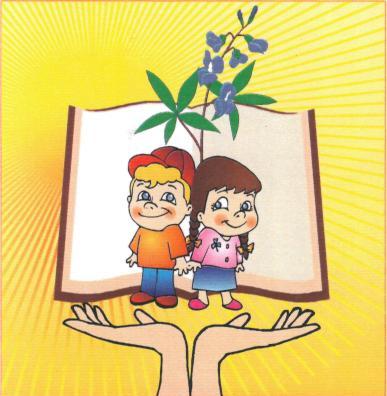 Базовий компонент дошкільної освіти – це Державний стандарт дошкільної освіти, у якому зведено норми і положення, що визначають державні вимоги до рівня освіченості, розвиненості та вихованості дитини 6(7) років; подано кінцеві показники набутих дитиною життєвих компетенцій перед її вступом до школи. Базовий компонент орієнтує освітян на цілісний і загальний розвиток дитини, підкреслює важливість закладення в дошкільному віці фундаменту для набуття у подальшому спеціальних знань та вмінь.  Виконання вимог БКДО обов’язкове для всіх учасників освітнього процесу, кожного ДНЗ.    Модель життєвої компетентності малюказ освітньої лінії «Особистість дитини»:виявляє впевненість у своїй практичній спроможності «Я сам!»;заявляє про себе оточуючим (Я сам!), робить спроби чинити опір кривднику; часто вживає у словнику слово «ні»; оперує займенниками (я,ти, ми, він, вони);має уявлення про небезпечність дій з вогнем, електроприладами, гострими та колючими предметами;знає, що переходити дорогу, заходити у воду, підніматися ліфтом, виходити на балкон, визирати у вікно, куштувати плоди, гратися з тваринами можна лише разом з дорослими;починає орієнтуватися у поняттях «корисний – шкідливий», «безпечний – небезпечний»;самостійно роздягається і роззувається, застібає ґудзики;може зайняти себе діяльністю протягом певного часу;виявляє інтерес до однолітків; має сформовані елементарні способи спілкування з ними; проявляє доброзичливість щодо них; ділиться іграшками;вміє культурно звертатися, дякувати, просити, вислуховувати пояснення, запитувати, заявляти про свої бажання та інтереси, проявляти самостійність.володіє основними навичками культурної поведінки під час споживання їжі, догляду за своїм тілом, зовнішністю, одягом, ігровим куточком;відстоює право на власне місце за столом, свій одяг, іграшки, посуд, ліжко тощо;орієнтується у поняттях «добре» і «погано»; знає основні правила і норми моральної поведінки;з’являються моральні почуття (співчуття, гордість);може зв’язно розповісти про себе; називає частини свого тіла, повідомляє про важливі події свого життя;прагне демонструвати себе, свій одяг, зачіску; охоче приміряє одяг та взуття дорослих; усвідомлює, що зовнішність можна змінювати.    Модель життєвої компетентності малюказ освітньої лінії «Дитина в соціумі»:вживає слова-назви імен батьків, рідних, дорослих і дітей; пестливі назви членів родини; орієнтується в іменах найближчих родичів;має сформовані уявлення про те, що в сім’ї всі піклуються про дитину;знає про трудові дії дорослих в сім’ї, називає їх відповідними словами (годує, миє, підмітає, прасує тощо);має елементарне уявлення про статеву належність (хлопчик, дівчинка).Знає частини свого тіла і називає їх, елементарно пояснює їхнє призначення, може повідомити про свій стан (болить голівка, зуб, горлечко, животик, хочу їсти, пити тощо);орієнтується у іменах близьких людей (сусіди, знайомі), називає на ім’я вихователів, часто без по батькові (тьотя Таня);орієнтується у професіях дорослих та значенні праці для життя людини;орієнтується на вік (дитина, дорослий, старий), стать (хлопчик, дівчинка, чоловік, жінка, дідусь, бабуся); називає характерні особливості вікового розвитку організму;знає своє ім’я, назву своєї вулиці, селища (села, міста);орієнтується у назві своєї країни, національності її народу (Україна, українці);диференціює слова «свій», «чужий», «добре», «погано», «приємний», «неприємний», «чемний», «нечемний» тощо;знає правила поводження із знайомими та незнайомими людьми;вживає слова, які позначають ввічливе звертання (слова знайомства, вітання, прощання, подяки, вибачення); вміє поспівчувати, пожаліти, елементарно потурбуватися, заспокоїти;знає, що слід утримуватися від образливих слів;розрізняє емоційні фізичні та психічні стани людини (сумна, весела, сердита, злякана, здивована, радісна, голодна, втомлена, засмучена, невдоволена);знає про призначення для людей одягу, посуду, засобів гігієни, білизни, меблів, предметів побуту та вжитку; орієнтується у місцях їх збереження, належності;прагне культурно поводитися за столом.Модель життєвої компетентності малюка з освітньої лінії «Дитина у природному довкіллі»:разом з дорослим виконує прості доручення по догляду за рослинами (бальзамін, фіалка, алое, пеларгонія, бегонія Рекс, традесканція, примула, аспарагус, аспідистра, клівія), акваріумними рибками, іншими мешканцями  куточка природи: поливає квіти, протирає листя, годує тваринку, рибок; має елементарні уявлення про рослинний світ: дерева (береза, каштан, ялина тощо), кущі (калина, виноград, малина тощо), квіти (троянда, айстра тощо), траву та будову рослин (стебло, стовбур, листя, корінь); має елементарні уявлення про тваринний світ (дикі та свійські тварини, дикі та свійські птахи – кінь, корова, коза, собака, кішка; півень, курка, гуска, качка; ластівка, сорока, ворона, голуб, горобець; вовк, ведмідь, заєць, їжак, лисичка, білочка), характерні ознаки їх тілобудови (голова, тулуб, крила, хвіст, ноги, лапи);розрізняє і називає 4 стани погоди: світить сонце, дме вітер, іде дощ (сніг), хмари затулили сонце, холодно, тепло, світить сонце;має елементарні уявлення про властивості води, снігу, льоду, піску, ґрунту (глини), каміння;називає частини тіла людини (голова, волосся, обличчя, очі, ніс, рот, животик, спина, руки, ноги);здатна називати і розрізняти овочі (морква, огірок, капуста, картопля, помідор), фрукти (яблуко, груша, слива, апельсин, лимон, мандарин, банан) та ягоди (полуниці, суниці, виноград, малина)  за кольором, формою, смаком, знає про користь від їх вживання;помічає на темному небосхилі і називає Місяць (круглий серпик), багато зірок, впізнає їх зображення у книжках та на картинках; визначає, що вони далеко; помічає і називає Сонце ( воно знаходиться на небі, світить і гріє);орієнтується в основних правилах бережного поводження в природі (стримує бажання взяти до рук незнайому рослину, тварину тощо).Модель життєвої компетентності малюка з освітньої лінії  «Дитина у світі культури»: знає про правила гри та прагне їх дотримуватися; стежить за їх дотриманням іншими дітьми;грається разом з дітьми; проявляє перші симпатії до однолітків;відчуває задоволення від ігрової ролі, маніпулювання знаряддями праці, дій з предметами, художньої діяльності (малювання, ліплення, аплікація, конструювання, елементи театралізації та мовленнєвої творчості);вживає назви окремих іграшок, дій з ними та ознак;називає словами знайомі предмети (одяг, взуття, посуд, меблі, транспорт, предмети гігієни, предмети побуту та вжитку), їх ознаки, дії з ними;вживає назви деяких продуктів харчування, дій, що супроводжують споживання їжі;орієнтується в назвах основних продуктів мистецької діяльності (малюнок, музика, казка, потішка, колискова, танець, пісня тощо), основних матеріалів та знарядь (олівець, фарба, фломастер, пензлик, пластилін, глина, музичний інструмент тощо), дій з ними (малюю, пишу, співаю, граю тощо);креслить у межах аркуша вертикальні й горизонтальні лінії, криву, замкнену лінію, ототожнюючи її з конкретним предметом (дощ, стрічка, хвилі, м’яч, яблуко тощо);реагує на всі основні кольори фарб, впізнає і називає 8-9 кольорів (червоний, жовтий, зелений, синій, чорний, фіолетовий, оранжевий, коричневий, сірий,   білий);має уявлення про величину та форму предметів (великий, малий, прямокутний, круглий, овальний, трикутний), орієнтується в їх об’ємі (куб, куля) та фактурі (м’яке, тверде, пухнасте, колюче, шершаве, слизьке, гладеньке тощо);охоче слухає казки та оповідання, повторює за дорослим часто вживані слова, фрази, віршики, пісеньки персонажів; читає напам’ять 2-3 забавлянки, пісеньки, 2-3 вірші; з допомогою дорослих розігрує вірші, казки, передаючи почуття мімікою, жестами, рухами, інтонацією, діями з іграшками, словами, емоціями («Дід та баба», «Ріпка», «Колобок», «Рукавичка»);з інтересом та захопленням сприймає театралізовані вистави, емоційно і бурхливо виявляє свої почуття (голосно сміється, підплигує, жестикулює, плескає в долоні);самостійно відтворює елементарні танцювальні рухи (плескання долонями, по колінах, пружинку, притупування, бокові переступання з ноги на ногу, повороти кистей рук, кружляння);впізнає знайомі пісні; підспівує дорослому, співає індивідуально та групою, розрізняє за звучанням дитячі музичні інструменти (барабан, брязкальця).із захопленням розглядає зображення на картинці, ставить запитання (Що це? Де?Чому? Як?);любить ігри-експериментування з різними предметами, роз’єднує і з’єднує частини, конструює з них нові варіації, відкриває, вкладає, нанизує, возить тощо; вдається до найпростіших форм розмірковування, пригадування, імпровізує, фантазує, розрізняє поняття «безпечне» і «небезпечне» середовище.Модель життєвої компетентності малюка з освітньої лінії  «Мовлення дитини»: дитина уважно слухає невеликі оповідання, казки, короткі вірші, забавлянки; акуратно поводиться з книжкою, малюнком, картинкою, розуміє їх зміст; за допомогою запитань дорослого відтворює зміст оповідання, казки, вірша, розповіді, сюжетної картинки;розуміє мову дорослого без наочного супроводу;активно спостерігає за діяльністю дорослого, розмовляє з ним, наслідує вимову слів, фраз, речень, інтонації;може побудувати речення з 5-8 слів;знає напам'ять 6-8 забавлянок, віршів, пісень;її мовлення зв’язне, виступає засобом зв’язку та вираження життєвих вражень; мовлення виконує планувальну функцію і часто супроводжується ритмічними рухами, жестами, мімікою, ходою;дитина робить спроби монологічного мовлення; мовлення емоційно виразне;в мовленні дитини зустрічаються всі частини мови, крім прислівників і дієприслівників;дитина розповідає про побачене і пережите фразами, реченнями з використанням слів там, тут, ось, цей;її словник складає 1200-1300 слів;дитина розрізняє і вимовляє слова, подібні за звучанням; називає узагальнювальні слова;розширенню словника значною мірою сприяє удосконалена здатність наслідувати, швидко виконувати доручення „Скажи”, „Повтори”;вживає запитання „Що це?”, „Де?”, „Для чого?”, „Навіщо?”, „Чому?”, „Кому?”;користується непоширеними і поширеними простими реченнями; вживає складносурядні та складнопідрядні речення із сполучниками та сполучними словами;правильно вживає більшість відмінкових закінчень; в мовленні дитини з’являються форми давального і орудного відмінків;дитина починає узгоджувати в роді дієслова минулого часу з іменником;вимовляє правильно і чітко всі голосні та приголосні звуки б, п, м, н, т, д, к, г, х, ф, в, с, з, крім шиплячих (ж, щ, ш, ч) та звука р;у неї зникає загальна пом’якшеність мовлення;дитина промовляє слова в різному темпі та з різною силою голосу.   Модель життєвої компетентності молодшого дошкільника з освітньої лінії  «Особистість дитини»:активно рухається, часто діє самостійно, намагається випробувати себе у складних вправах;вміє бігати, стрибати, падати без травм;визначає основні частини свого тіла, орієнтується у призначенні кожної;має уяву про основні органи чуттів, зосереджує увагу на своїх відчуттях;орієнтується в корисних та шкідливих продуктах, ознаках спраги та голоду, показниках здоров’я – нездоров’я;володіє елементарними навиками догляду за своїм тілом;вміє виконувати гімнастичні вправи, бере активну участь у рухливих іграх;з допомогою дорослого, дбає про безпеку своєї діяльності, елементарно собі допомагає, має навички безпечної поведінки, може чинити опір шкідливим звичкам;самостійно займається певною діяльністю, звертається до дорослого за підтримкою, наслідує позитивні вчинки, утримується від негативних;виконує ролі різних персонажів, бере активну участь у розподілі ролей;намагається відстояти свої права, захищає власну думку;дотримується норм спілкування, прагне бути справедливою, узгоджує свої дії з іншими;здатна цікаво і корисно провести особистий час;діє самостійно, відмовляється від непотрібної допомоги;диференціює власні успіхи і невдачі;переживає оцінки дорослих та окремих дітей;знає своє ім’я, прізвище, по батькові, пестливі та інші варіанти свого імені; цікавиться своєю зовнішністю, різними органами свого тіла;досліджує власне тіло, обличчя, запитує про нього у дорослого;зіставляє форму частин свого тіла з геометричними фігурами, передає це у зображенні (тіло жінки – трикутник, чоловіка – прямокутник), вживає назви частин свого обличчя, тіла;цікавиться змістом понять «авторитет», «совість», «справедливість»;орієнтується в своєму минулому і теперішньому, має уявлення про своє ймовірне майбутнє;оперує займенниками «я», «моє», «ми», «наше»;використовує засоби інтонаційної виразності та мовленнєвого етикету;зображає себе на малюнку, передає свої переживання в танцях, піснях, театралізованій діяльності;прагне виглядати охайно;любить свята, бере участь у прикрашанні групи та куточків;експериментує у природному та предметному довкіллі.Модель життєвої компетентності молодшого дошкільника з освітньої лінії  «Дитина в соціумі»:орієнтується в статево-рольовій поведінці хлопчика-дівчинки, жінки чоловіка;має уявлення про основні особливості чоловіків та жінок, може назвати спільне та відмінне;проявляє рухову активність у різних видах діяльності;наслідуючи дорослих, елементарно себе обслуговує: вдягається, роздягається, самостійно їсть, прибирає після себе іграшки та знаряддя праці;з теплотою ставиться до рідних, прислухається до їх порад, звернень, намагається радувати батьків своєю поведінкою;цінує і любить своїх рідних, дбає про них помічає їхній фізичний стан та настрій, проявляє інтерес до спільної з ними діяльності;підтримує порядок у домі, надає посильну допомогу дорослим, дотримується правил співжиття в родині, орієнтується в обов’язках кожного члена сім’ї;проявляє інтерес до спільних родинних свят;дотримується норм культури спілкування;адекватно поводиться з людьми різної статевої належності;позитивно ставиться до своєї статевої належності;товаришує з однолітками, ділиться з ними, пропонує допомогу, налагоджує співпрацю, опікується молодшими;цінує дружбу з однолітками, відчуває радість від спілкування з однолітками та дорослими, має уявлення про те, кого називають «другом»;поводиться совісно, намагається бути справедливою;не розгублюється в ситуації, коли залишається серед чужих, вміє звернутися по допомогу до людей за місцем їхньої роботи; знає початкові правила поводження з незнайомцями;має елементарне уявлення про сім’ю, свій рід, знає своїх найближчих родичів, знає основні функції різних членів родини, орієнтується у місці проживання найближчих родичів;знає ім’я, по батькові, прізвище своїх батьків, братів, сестер, бабусь, дідусів;прикрашає свою домівку та свій ігровий куточок подарованими речами;радіє оздобленню приміщення у свята, гарному сервіруванню столу;розповідає про свою сім’ю;відображає в малюнку зовнішність своїх рідних;розповідає про своїх вихователів, друзів сім’ї, товаришів (описує зовнішність, одяг, зачіску, вміння, звички);розуміє, що Україна є Батьківщиною, орієнтується в національних символах;оперує словами-назвами держави (Україна) та окремих її символів, знає одну-дві назви країн світу;має уявлення про існування різних народів у світі, може охарактеризувати окремі особливості людей якоїсь країни;групує людей за віковою ознакою (діти, дорослі, старі), вживає слова для означення віку людини (дитина, юнак, дорослий, старий);проявляє ініціативу, спирається на власний досвід у спілкуванні та поведінці з людьми різного віку;співвідносить стиль поведінки з реакцією на нього різних дорослих;порівнює за кількома ознаками рідних, близьких, знайомих, чужих;знає назву свого селища, вулиці, де живе сім'я;вживає слова звернення, прохання, подяки, пояснення, вибачення;використовує різні кольори, композиції, елементи зображення у малюнку;читає вірші про людей, їхні звички. працю;відтворює враження від спілкування в іграх-драматизаціях;диференціює «гарне-негарне», «красиве-некрасиве»;дарує вдалі малюнки та саморобки рідним, близьким, друзям;проявляє вигадку у створенні подарунка власними руками, використовуючи різні матеріали;виявляє ініціативу, елементарну гнучкість у поводженні з людьми в різних життєвих ситуаціях, вигадку при створенні рукотворних виробів;використовує різні матеріали для поробок;елементарно відчуває задоволення тим, заради кого докладались творчі зусилля;співвідносить обраний стиль поведінки з реакцією на нього різних дорослих.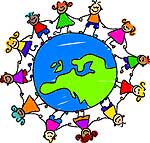 Модель життєвої компетентності молодшого дошкільника з освітньої лінії  «Дитина в природному довкіллі»:володіє навичками самообслуговування: застібає ґудзики, «блискавку», зав’язує шнурівки, прибирає після себе іграшки та знаряддя, вдягається на прогулянку і роздягається після неї, самостійно Їсть;доглядає за рослинами та тваринами, виконує прості доручення;впізнає рослини найближчого оточення (дерева, кущі, трав’янисті рослини, квіти);допомагає прибирати в кімнаті;спостерігає за птахами, комахами, тваринами, рибками;розрізняє тварин (свійських та диких тварин і птахів, комах, риб), їх дитинчат; пояснює спосіб їх поведінки та життя;знає назви найпростіших свійських і диких тварин свого регіону; може розповісти про своїх улюбленців (кішку, собаку, птаха, хом’ячка, акваріумну рибку); має початкові знання про правила поводження з домашніми тваринами та правила безпеки при спілкуванні з ними;доглядає за птахами (підгодовує птахів узимку), акваріумними рибками; миє листя кімнатних рослин;має знання про існування отруйних грибів і ягід;знає заборонні правила поведінки біля водойми в літній та зимовий період;допомагає дорослому прибирати сніг, розбивати на городі грядки, висіває насіння овочів, саджає коренеплоди (цибулю);дотримується правил природокористування (не смітить, викидає сміття у належне місце, не ловить комах, не зриває квітів), помічає забруднені місця у природному довкіллі та чисті й затишні галявини;емоційно реагує на яскраві ознаки пір року, називає їх;розрізняє ознаки, стани води, льоду, снігу, ґрунту, піску, глини;знає, що вода перебуває в струмках, озерах, ставках, річках, морях;вода потрібна для росту рослин, життя тварин, людей; орієнтується в основних станах погоди (холодно, тепло, сонячно, похмуро, іде дощ, сніг); розрізняє хмари за формою та кольором;помічає і правильно називає природні явища (гроза, град, веселка, туман);розрізняє за смаком овочі і фрукти, знає назви 5-6 овочів і фруктів;розрізняє світлі і темні небосхили, називає 2-3 зірки і планети;виділяє на темному небосхилі зорі і Місяць, на світлому – Сонце; порівнює Місяць з кулею, серпиком;розповідає 1-2 реченнями про побачене або почуте про Космос;встановлює прості залежності між станами погоди та одягом на прогулянку, станом погоди та станами рослин і поведінкою тварин;розрізняє за формою, кольором, величиною різні рослини і тварин, порівнює форму об’єктів природи з геометричними фігурами (квадрат, круг, трикутник, куля, куб);правильно називає стани погоди, повітря, води, ґрунту, глини, піску;охоче читає напам’ять вірші про природу;використовує пестливі слова;розрізняє хмари за кольором і формою; вітер різної швидкості і сили;явища природи відображає у малюнках, ліпленні, конструюванні;охоче слухає оповідання, читає вірші, переказує короткі казки про тварин і рослин;помічає в природному довкіллі все нове і прагне дослідити його, ставить про нього багато запитань, радіє від зустрічі з надзвичайним;намагається виявити самодіяльність, робить нескладні припущення своїх думок, обґрунтовує їх;проявляє творчість у роботі з природнім матеріалом (каштанами, жолудями, листям, палицями, камінцями, піском, водою тощо).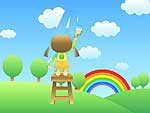 Модель життєвої компетентності молодшого дошкільника з освітньої лінії  «Дитина у світі культури»:дбає про гігієну свого тіла, орієнтується в проявах здоров’я і хвороби;виконує вправи спортивного характеру, володіє моторними вміннями;охоче виконує загартовувальні процедури, ранкову гімнастику;охайно їсть, правильно сидить за столом і користується столовими приборами;вдягається, роздягається, вмивається, чистить зуби, зачісується, використовує носовичок;орієнтується в найближчому предметному оточенні, прагне підтримувати порядок і затишок у ньому (вдома, в дитячому садку);дбайливо ставиться до предметів вжитку, побуту, речей, продуктів праці; називає предмети домашнього вжитку;дотримується правил безпечного користування предметами та знаряддями; має знання про небезпеку від користування гострими, ріжучими, дрібними предметами;має знання про небезпеку від гарячого, про поводження біля відчиненого вікна та балкону;з допомогою дорослого перевіряє зроблене, виправляє помилки;проявляє самостійність у виборі ігор та іграшок, грається разом з однолітками;дотримується етикету у спілкуванні, володіє навичками зображення позитивних та негативних персонажів, співпереживає персонажам літературних творів;знає про існування різних професій, називає кілька з них;знає, що працелюбність – позитивна моральна якість;адекватно реагує на події і ситуації, стримує негативні емоції;цінує речі, вироблені руками рідних і переданих у спадщину;усвідомлює зв'язок між потребами людини у теплі, світлі, воді та способах задоволення цих потреб;знає різні види транспорту (сільського, міського); дотримується елементарних правил дорожнього руху, правил поведінки на дорозі, має уявлення про дію світлофора;має уявлення про користь та небезпеку вогню; знає елементарні заборонні правила з пожежної безпеки;знає різні види ігор, використовує іграшки за призначенням, впізнає народну іграшку;творчо відображає у грі діяльність та взаємини дорослих;називає властивості різних матеріалів, різні знаряддя праці, іграшки, ігрові дії;надає перевагу красивим іграшкам, речам;розрізняє і називає геометричні фігури (квадрат, круг, трикутник, куля, куб);утворює рівність з нерівності, оперує множинами, порівнює предмети за величиною, шириною, товщиною, довжиною;називає предмети домашнього побуту і вжитку (меблі, одяг, посуд, взуття, оздоблення); пояснює призначення основних предметів вжитку;розрізняє інтер’єр міської квартири та сільської хати;підтримує порядок у житловому середовищі, виявляє бережливість;оперує словами «моє», «наше», «чуже», «житло»;орієнтується у просторі; орієнтується у часі (довго, незабаром, раніше, потім, давно, вчора, сьогодні, завтра);називає вулицю де живе, знає домашню адресу;знає літературні твори і різні жанри фольклору, окремі з них читає напам’ять, переказує; знає багато казок, потішок, загадок;вміє передавати свої думки, почуття, фантазії художнім словом;активно утворює «свої» слова, словосполучення;розрізняє своєрідність жанрів образотворчого мистецтва (пейзаж, портрет, натюрморт), музичних жанрів (пісня, танець, марш), фольклору та літературних творів;склеює, наклеює, малює та ліпить прості форми;насолоджується гарним малюнком, віршем, казкою, музикою; привертає увагу дорослих до своїх малюнків, поробок;проявляє вигадку та фантазію, виявляє елементи винахідництва;виявляє здатність творчо перевтілюватись, імпровізує пісенний, ігровий, танцювальний образи, відчуваючи задоволення від цього.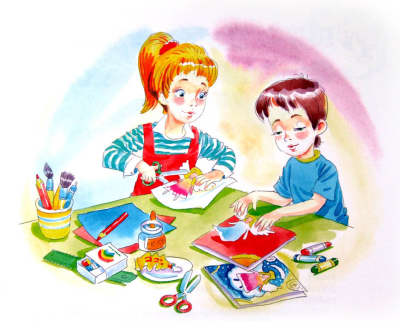 Модель життєвої компетентності молодшого дошкільника з освітньої лінії  «Мовлення дитини»:розрізняє мовні та немовні звуки; правильно вимовляє голосні (о, а, у, е, и, і), йотовані (я, ю, є, ї) та приголосні звуки (б, г, д, з, т, н, с, х, ґ та ін., крім звука р), володіє правильною вимовою шиплячих (ш, щ ч);має розвинений фонематичний слух, диференціює звуки мови;володіє розповідною, питальною, окличною інтонаціями;промовляє слова в різному темпі та з різною силою голосу;розрізняє поняття «звук», «слово»;називає навколишні предмети, їх ознаки, явища природи, предмети побуту, частини тіла людей або тварин, називає тварин і їх малят;у мовленні користується різними частинами мови (іменниками, прикметниками, дієсловами, займенниками, сполучниками);правильно вживає узагальнювальні слова (іграшки, овочі, фрукти, свійські тварини, дикі тварини, птахи, квіти, ягоди, гриби, одяг, взуття, транспорт, посуд, меблі тощо);правильно вживає відмінкові форми, форми однини і множини, займенники (я, ти, він, вона, ми, ви, вони);правильно вживає синоніми, антоніми, образні поетично-художні вирази, порівняння, приказки, прислів’я, звуконаслідувальні слова; правильно вживає рід і число іменників; вживає кличну форму іменників;в мовленні узгоджує іменники з прикметниками, дієсловами;засвоює закінчення родового та знахідного відмінків;утворює нові слова за допомогою префіксів (за-, з-, на-, при- ), суфіксів, що виражають зменшеність та збільшеність предмета, емоційну оцінку пестливості; вживає пестливі слова;добирає однокореневі слова (вечеря-вечеряти); може утворити складні слова (снігопад, листопад, зорепад тощо);правильно вживає теперішній, минулий і майбутній час дієслів, їх наказову форму; утворює ступені порівняння прикметників (білий-біліший, високий-вищий, низький-нижчий);будує речення з 2-4 і більше слів; будує прості і поширені речення з прийменниками, сполучниками (і, а, але, та), однорідними членами речення, з прямою мовою; складнопідрядні речення зі сполучниками як, ніби, для того щоб, після того як; правильно будує свої висловлювання, відповідає на запитання; ставить запитання ровеснику та дорослому;з допомогою дорослого переказує невеликі знайомі казки та оповідання;складає невеликі сюжетні та описові розповіді про іграшки, тварин, за дидактичними картинками (2-4 речення); складає розповіді з власного досвіду;активно вживає слова ввічливості (вітання, прощання, прохання, вибачення, подяки);вислуховує співрозмовника, не втручається в розмову дорослих.Модель життєвої компетентності молодшого дошкільника з освітньої лінії«Дитина в сенсорно-пізнавальному просторі»:рахує в межах 3 (5) у прямому порядку;може утворити числа 2 і 3 способом додавання одиниці до попереднього числа;порівнює контрастні за кількістю предмети (один-багато, багато-мало);порівнює предмети шляхом накладання та прикладання предметів однієї множини на предмети іншої (більше, менше, стільки ж, порівну);визначає кількість предметів у межах трьох способом перелічування; вживає слова-числівники: один, два, три;порівнює величину предметів (великий – маленький, довгий – короткий, високий – низький, широкий - вузький);   визначає масу предметів (важче, легше, тяжкий, легкий);розрізняє і називає геометричні фігури: круг, квадрат, трикутник, куля, куб; визначає особливості об’ємних геометричних фігур способом прокочування їх по столу (кулю можна котити, бо вона кругла, а куб – ні; куб стоїть на столі, а куля - ні); порівнює геометричні фігури з навколишніми предметами, схожими за формою;  визначає просторове розміщення предметів відносно свого тіла: вгорі, внизу, попереду, позаду; розрізняє і називає праву і ліву руку; розкладає правою і лівою рукою предмети зліва направо; розуміє та правильно вживає у мовленні слова «ліворуч», «праворуч»;орієнтується у просторі: над, під, на, за, поруч, високо, низько, далеко, близько,  нижче, вище;визначає напрямок: вперед, назад, вгору, вниз;орієнтується в часі: визначає частини доби (ранок, день, вечір, ніч); часові відношення (тепер – пізніше, спочатку – потім, учора, сьогодні, завтра);групує предмети за кількістю, формою, величиною;здійснює серіації (збирання пірамідок, предметів за ознакою збільшення чи зменшення розміру);має сформовані сенсорні еталони (колір, величина, форма),  просторові і часові уявлення (близько-далеко, справа-зліва-посередині, вчора-сьогодні-завтра, частини доби та ін.), елементарні математичні уявлення (число-лічба-рахунок тощо).    Модель життєвої компетентності молодшого  дошкільника з освітньої лінії  «Гра дитини»:позитивно відноситься до різних видів ігор, приймає в них участь;самостійно обирає іграшки, атрибути для гри, застосовує предмети-замінники;грається в парі з вихователем чи однолітком; підтримує утворення ігрових угруповань на основі інтересу до іграшок та ігрових персонажів;привчається гратися без конфліктів;може розгорнути елементарну сюжетно-рольову гру з 2-3 ігрових ситуацій, застосовуючи знання, отримані на заняттях;охоче грається конструктивно-будівельними іграми; дбайливо ставиться до будівель однолітків;приймає участь в іграх-драматизаціях, театралізованих іграх різних видів (театр дітей-виконавців, настільний театр, театр живих картинок, театр рукавичок, театр на фланелеграфі); веде простий діалог з іншими учасниками гри;бере участь в хороводних іграх (народних, авторських) з музикою та співом;використовує різні забавлянки (утішки) для створення ігрової ситуації та розважання дітей (ляльки);грається з українською народною лялькою та іграшками з природних матеріалів;вчиться відгадувати описові загадки за допомогою зовнішніх ознак предметів чи ознак живих істот;охоче грає в ігри з водою, снігом, піском, збагачуючи свої знання про їх властивості;охоче грає в дидактичні ігри на ознайомлення з формою, кольором, величиною предметів, живою та неживою природою, природними явищами, з працею людей різних професій та моральними якостями людини;грає в настільно-друковані ігри з картинками, мозаїкою, пазлами, лото;приймає активну участь в рухливих іграх та ігрових вправах з ходьбою, бігом, повзанням і лазінням, киданням і ловінням, зі стрибками, на орієнтування в просторі; грає в ігри-атракціони;приймає активну участь в іграх-розвагах (народних, авторських);виявляє бажання гратися з іншими дітьми, експериментувати з ігровим матеріалом; доводить розпочату гру до кінця;наводить порядок в ігровому куточку; дбайливо та бережно відноситься до іграшок; знає місце кожної іграшки в ігровому куточку;в іграх дотримується правил, моральних норм поведінки.Модель життєвої компетентності дитинисереднього дошкільного віку з освітньої лінії  «Особистість дитини»:знає своє ім’я, по батькові, прізвище, пестливу форму звертання;вміє вмиватись і причісуватись, одягатись, роздягатись, складати за собою іграшки; володіє навичками догляду за своїм тілом;чергує по їдальні, на занятті, в куточку природи;дотримується  правил поведінки за столом, користується столовими приборами (виделкою, ножем, ложкою);визначає стан організму (здоровий, хворий);знає будову свого тіла, призначення його основних частин;має уявлення про основні органи чуттів;позитивно ставиться до своєї зовнішності, статевої належності, власного імені, прізвища; пишається своїми чеснотами, соромиться вад;вирізняє основні групи їжі, орієнтується в корисних та шкідливих продуктах, ознаках спраги та голоду;може чинити опір шкідливим звичкам;знає про відмінності хлопчиків і дівчаток, соціальні функції чоловіків і жінок;має навички безпечної поведінки з різними небезпечними предметами, в різних життєвих ситуаціях; може елементарно собі допомогти;помічає помилки в поведінці, активно наслідує все позитивне, намагається утриматись від негативних емоцій (гнів, роздратування тощо);слухає зміст повідомлень, приязно звертається із запитанням, запрошенням, подякою; може описати свою зовнішність, схарактеризувати вміння та основні якості, образно висловити думку про себе;вміє розказати казку комусь, бере активну участь в розподілі ролей, іграшок, матеріалів, предметів, не вживає образливих слів; може сам собою розпорядитись, не нудьгує, коли усамітнюється;включається у спільні ігри та заняття; виявляє бажання взяти на себе певну роль, бере активну участь у розподілі ролей, іграшок, матеріалів, предметів;має уявлення про свої права і обов’язки, намагається їх відстояти, дотримується норм спілкування, цінує дружбу і товаришування;любить гарний одяг, взуття, прагне виглядати чепурною, акуратною, любить свята та підготовку до них;має уявлення про свої гарні вчинки, думки, почуття, радіє їм;дотримується норм спілкування; орієнтується в поняттях «чесно», «навмисно», «справедливо», «совісно»;цікавиться змістом понять «авторитет», «совість», «справедливість».Модель життєвої компетентності дитинисереднього дошкільного віку з освітньої лінії  «Дитина в соціумі»:орієнтується у статево-рольовій поведінці, пов’язаній з фізичними можливо-стями дівчинки-хлопчика, жінки-чоловіка;проявляє рухову активність у різних видах діяльності, спільних з дорослими іграх та розвагах; здійснює загартовування свого тіла; катається на велосипеді, санчатах, лижах, ковзанах;наслідуючи дорослих, елементарно себе обслуговує: самостійно вдягається та роздягається, регулює кількість одягу залежно від погоди; самостійно їсть, прибирає після себе іграшки та знаряддя праці тощо;цінує затишок рідної домівки, прикрашає та впорядковує її;має уявлення про сім'ю, свій рід, родичів, знає основні функції різних членів родини; знає ім’я, по-батькові, прізвище батьків, бабусі, дідуся, розповідає про свою сім’ю;вживає етикетну лексику (вітається, прощається, дякує, ввічливо звертається, запрошує, вибачається); вживає пестливі форми слів-назв, що позначають родинну спорідненість, імена членів родини;розповідає про своїх вихователів, дідусів, рідних, передає характер ставлення до них (шанобливе, байдуже, радісне);знає про сімейні і народні свята (дні народження, день Святого Миколая, Новий рік, Різдво, свято мами, Великдень та інші);розрізняє людей різного віку (школяр, юнак, дорослий, літня людина);розрізняє статеву належність (дівчина, хлопчик, чоловік, жінка); проявляє інтерес до представників своєї та протилежної статей;знає професії, знаряддя праці, цінує результати праці дорослих; орієнтується в моральних чеснотах (справедливий, чесний, працьовитий і т.д.);знає національні особливості побуту своєї місцевості, культури, поведінки;знає назву своєї країни, національність людей, які живуть в Україні;знає державні символи (герб, гімн), знає кольори Державного прапора, їх значення; знає, що наша державна мова українська, орієнтується, що є багато мов;знає назву 1-2 країн світу, особливості людей, які там живуть (колір шкіри, волосся, розріз очей, статуру, звичаї); має уявлення про значення поняття «людство»;знає назву свого селища, вулиці де живе (домашню адресу);знає норми поведінки у поводженні з людьми в різних життєвих ситуаціях, станах, настроях; диференціює поняття «рідний», «знайомий», «чужий»;знає правила поводження з незнайомцями та має уявлення про наслідок забав у небезпечних місцях;знає номери телефонів 101, 102, 103, 104 та як поводитися в різних екстремальних ситуаціях; знає про правила безпечного перебування вдома, на вулиці, в дитячому садку;має уявлення про те, кого називають «другом»; товаришує з однолітками, ділиться з ними, пропонує допомогу;має уявлення про доброту, чуйність, товариськість, уважність, ввічливість тощо.Модель життєвої компетентності дитини середнього дошкільного віку з освітньої лінії  «Дитина в природному довкіллі»:охоче і добре бігає; володіє різними видами стрибків; ходить по кладці,  колоді, нерівній поверхні; катається на санчатах, їздить на три - двоколісному велосипеді;опановує ковзани, ролики, лижі;володіє навичками самообслуговування;доглядає з дорослими за рослинами, висіває насіння овочів, квітів, саджає  коренеплоди (цибулю), працює в природі (допомагає дорослим прибирати сніг, розбивати на городі грядки, виконує доручення в куточку природи тощо), допомагає прибирати в кімнаті;знає назви 2-3 дерев, 1-2 кущів, 3-4 трав’янистих рослин;розрізняє за смаком овочі, фрукти, знає їх назви;знає будову рослин (корінь, стовбур, стебло, листя, квіти);розрізняє рослини за квітами, листям, корою та місцем зростання (сад, город, квітник, луг, ліс);розрізняє їстівні та отруйні гриби, ягоди, рослини;орієнтується в етапах росту рослин (насіння, розсада, сходи, листя, цвітіння, плодоносіння);називає птахів своєї місцевості (перелітних та зимуючих), акваріумних рибок, доглядає за ними;розрізняє диких та свійських тварин, комах, черв’яків (будова тіла, спосіб життя та живлення), їх дитинчат;має знання про взаємовідносини з чужими та домашніми тваринами; з дозволу дорослих обережно спілкується з тваринами найближчого оточення: спостерігає за дощовими червами, жуками, метеликами, кониками, рибками, птахами, собаками, кішками;вміє поводитися на водоймі в різні пори року;дотримується правил природокористування (не смітить, не рве квітів, не топче комах, викидає сміття у належне місце, збирає осіннє листя у компостну яму);розрізняє і називає стани погоди (холодно, тепло, сонячно, вітряно, спекотно, іде дощ, сніг, похмуро);помічає і правильно називає природні явища (роса, туман, гроза, веселка); розрізняє ознаки, стани і властивості води, льоду, снігу, ґрунту, піску, повітря;знає про значення води, повітря для рослин, тварин, людини;називає характерні ознаки пір року (тепло, прохолодно, вітер, барвисте листя на деревах, світить яскраве сонце, тане сніг, біжать струмки, зеленіє трава, розквітають квіти), їх послідовність;встановлює зв'язок між станом погоди і поведінкою тварин та підбором одягу;розрізняє хмари за кольором, формою, вітер різної швидкості і сили;розрізняє зорі, Місяць (круглий, повний, серпик);називає 2-3 зорі (Сонце, Полярна зірка), планети (Земля, Венера, Юпітер);переказує короткі казки про тварин і рослин; охоче слухає оповідання, читає вірші;проявляє творчість у роботі з природнім матеріалом.Модель життєвої компетентності дитинисереднього дошкільного віку з освітньої лінії  «Дитина у світі культури»охайно їсть, правильно сидить за столом, користується столовими приборами;дбає про гігієну свого тіла, називає предмети особистої гігієни, особисті речі, вміє користуватися ними та утримувати в чистоті;називає предмети домашнього побуту і вжитку (меблі, одяг, посуд, взуття, оздоблення), орієнтується в їх призначенні;дбайливо ставиться до предметів вжитку, побуту, речей, знарядь праці;вербалізує і пояснює призначення основних предметів вжитку українського житла, передає словами його атмосферу;оперує словами «моє», «наше», «чуже» житло;знає відмінності між міським і сільським житлом (міська квартира, сільська хата), їх характерні ознаки, побутові речі і їхнє призначення;називає різні види транспорту (міського і сільського); знає про існування різних професій, називає кілька з них, знає що працелюбність – позитивна моральна якість;має поняття про різні види переходів, дорожні знаки для пішоходів, правила поведінки в транспорті та біля дороги, правила катання на санчатах, лижах, ковзанах;має поняття про корисний вогонь, причини виникнення пожежі, елементарні рятувальні дії під час пожежі;знає властивості різних матеріалів (паперу, тканини, скла, глини, піску, пластиліну, тіста, снігу);має більш розширені знання про небезпеку від користування гострими, ріжучими та вибухонебезпечними предметами;має елементарні знання про небезпеку самостійного користування ліками та термометром;розуміє, що для зростання та розвитку організму треба дотримуватися певного розпорядку дня, правильно харчуватися, займатися фізкультурою, загартуванням, тримати тіло в чистоті;називає продукти харчування, знає про значення їжі в житті людини, тварин;знає різні назви ігор, іграшок та атрибутів, ігрових дій; дотримується правил гри;вміє гратись з однолітками, узгоджує свої дії з іншими;знає назви основних видів мистецтва (образотворче, музичне, літературне, театральне);розповідає казки, оповідання за ілюстраціями; розрізняє казку, вірш, оповідання, загадку, танець, пісню;декламує вірші, загадки, скоромовки;дотримується загальноприйнятих норм та етикету спілкування;розрізняє своєрідність жанрів образотворчого мистецтва (пейзаж, портрет, натюрморт), музичних жанрів (пісня, танець, марш); основні види образотворчого мистецтва (декоративно-ужиткове, живопис, скульптура), музичні інструменти (сопілка, піаніно, барабан тощо);розрізняє назви основного спектру кольорів, білий і чорний кольори;малює предмети, образи за допомогою ліній, форм, мазків; передає задум у простому сюжетному малюнку; в декоративному малюнку використовує різні елементи (крапка, коло, лінії широкі, вузькі, мазки); широко використовує нетрадиційні техніки образотворчої діяльності;знає правила користування ножицями, ріже смужки; дотримується правил безпечного користування предметами та знаряддями;викладає, наклеює вирізані і готові форми, чергуючи їх за кольором, величиною; володіє прийомом симетричного вирізання з паперу, складеного навпіл;розкачує різні за величиною шматки глини (пластиліну) між долонями прямими рухами рук, скачує коловими рухами, згортає в кільце, розплескує, защипує, витягує дрібні деталі (дзьоб, хвостик);конструює, моделює предмет з будівельного матеріалу, природного матеріалу;оцінює свою роботу, радіє успіхам, впорядковує своє робоче місце;відчуває задоволення від власної творчості; робить спроби відійти від шаблона, проявляє вигадку та фантазію;експериментує в предметному довкіллі, виявляє елементи винахідництва, елементарної раціоналізації; творчо відображає в іграх діяльність та взаємини дорослих, намагається урізноманітнити сюжет гри.Модель життєвої компетентності дитини середнього дошкільного віку з освітньої лінії«Дитина в сенсорно-пізнавальному просторі»:знаходить подібність і відмінність, групує предмети за різними ознаками, розрізняє кольори та їх відтінки;визначає рівність і нерівність, утворює рівність з нерівності; оперує поняттями «багато», «мало», «один», «жодного»;рахує в межах 5-10 (скільки?, який по-порядку?), знає цифри в межах 5;порівнює дві множини різних предметів шляхом перерахування чи попарного об’єднання їхніх елементів; утворює рівність з нерівності, збільшує-зменшує одну з множин; класифікує предмети за кількістю та множини за їх чисельністю;порівнює дві групи предметів різними способами (накладанням, прикладанням, перелічуванням);має сформоване поняття про пару;порівнює  предмети за  вагою, довжиною, шириною, висотою, товщиною; утворює ряд «високий, вищий, найвищий», «широкий, ширший, найширший», «важкий, важчий, найважчий» і т.д.;визначає напрям руху; знає праву і ліву руку; визначає положення предметів (спереду, позаду, під, над, між, вище і т.д.);розрізняє і називає частини доби: «день», «ніч», «ранок», «вечір»;називає форму предметів, знає назви та основні властивості геометричних фігур (круг, квадрат, трикутник, прямокутник), геометричних тіл (куб, куля, циліндр);орієнтується в часі (вчора, сьогодні, завтра, давно, тепер, швидко, повільно);визначає місцезнаходження предмета відносно себе (спереду, за, зліва, в , на, над, під, між, навпроти тощо).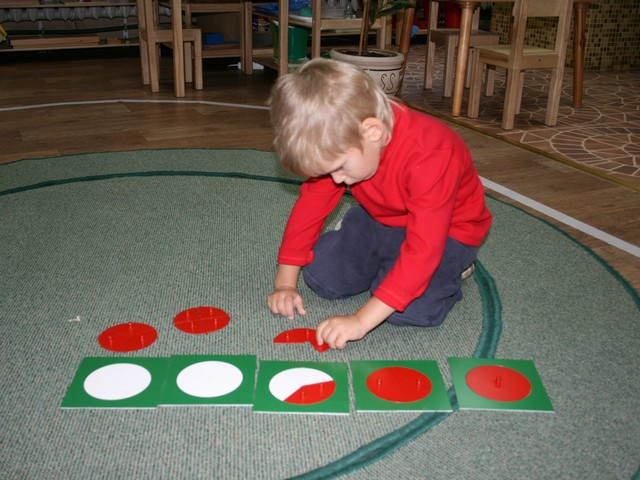 Модель життєвої компетентності дитини середнього дошкільного віку з освітньої лінії  «Мовлення дитини»:розрізняє мовні та немовні звуки; правильно вимовляє голосні (о, а, у, е, и, і), йотовані (я, ю, є, ї) та приголосні звуки (б, г, д, з, т, н, с, х, ґ, к та ін., крім звука р), володіє правильною вимовою шиплячих (ж, ш, щ, ч);має розвинений фонематичний слух, диференціює звуки мови; правильно вживає наголос;володіє розповідною, питальною, окличною інтонаціями;промовляє слова в різному темпі та з різною силою голосу;має розвинуте мовне дихання (вимовляє 3-4 – складові слова на одному видиху);розрізняє поняття «звук», «слово»; робить частковий звуковий аналіз слів (виділяє перший та останній звуки в слові, визначає місце запропонованого звука в слові, придумує слова із заданим звуком, визначає кількість звуків у слові за допомогою нейтральних фішок);має збагачений словниковий запас словами-назвами предметів та явищ навколишнього світу, дій, ознак, кількості; добирає однокореневі слова (вечеря-вечеряти);  вживає складні слова (листопад, снігопад, зорепад, електровоз, лісоруб тощо);у мовленні користується різними частинами мови (іменниками, прикметниками, дієсловами, займенниками, сполучниками);правильно вживає узагальнювальні слова (іграшки, овочі, фрукти, свійські тварини, дикі тварини, птахи, квіти, ягоди, гриби, одяг, взуття, транспорт, посуд, меблі тощо);правильно вживає відмінкові форми, слова-назви предметів у однині та множині (чобіт – чоботи, черевик - черевики), займенники (я, ти, він, вона, ми, ви, вони);правильно вживає синоніми, антоніми, образні поетично-художні вирази, порівняння, приказки, прислів’я, багатозначні слова; правильно вживає рід і число іменників; вживає кличну форму іменників;в мовленні узгоджує іменники з прикметниками, дієсловами;утворює форми іменників в родовому та знахідному відмінках;вживає прикметники із суфіксами -ісіньк, -есеньк (добрий – добресенький, справжній - справжнісінький); утворює прикметники із суфіксом -ат- (вухатий, лапатий, головатий); присвійні прикметники від імен людей, назв тварин (Олін, Тарасів, котиків, лисиччин, ведмедів);правильно вживає теперішній, минулий і майбутній час дієслів, їх наказову форму; вживає прикметники вищого та найвищого ступенів порівняння (малий – менший - найменший; високий – вищий - найвищий; гарний - кращий (гарніший) - найгарніший; великий – більший - найбільший);будує речення з 2-4 і більше слів; будує прості і поширені речення з прийменниками, сполучниками (і, а, але, та), займенниками (хто, що, чий, який), однорідними членами речення, з прямою мовою; складнопідрядні речення зі сполучниками як, ніби, для того щоб, після того як; правильно будує свої висловлювання, відповідає на запитання; ставить запитання ровеснику та дорослому;переказує знайомі та вперше почуті казки та оповідання (по частинах, за ролями, за ілюстраціями);уважно слухає, веде діалог (3-4 особи) на запропоновану тему;складає: невеликі сюжетні та описові розповіді про іграшки, тварин, за дидактичними та сюжетними картинами; порівняльний опис двох іграшок; описові розповіді за структурно-синтаксичною схемою («Це…», «Він такий…», «У нього…», «З ним можна…», «Я люблю, тому що…»); розповіді на запропоновану тему та з власного досвіду;вміє складати і відгадувати загадки-описи предметів та іграшок, пояснюючи відгадку («Як ви здогадалися, що це…?»);активно вживає слова ввічливості (вітання, прощання, прохання, вибачення, подяки); використовує ввічливу форму звертання «Ви»;вислуховує співрозмовника, не втручається в розмову дорослих.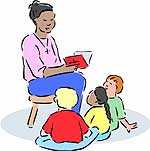 Модель життєвої компетентності дитини середнього дошкільного віку з освітньої лінії  «Гра дитини»:проявляє активність у різних видах ігор;самостійно створює задум майбутньої гри та втілює її в життя;вміє взаємодіяти з партнерами по грі;проявляє самостійність у виборі ігор, іграшок;грається разом з однолітками;використовує предмети-замінники;активно використовує в іграх малі фольклорні жанри (лічилки, мирилки, заклички тощо);грається дружно без агресії;знає та дотримується правил безпечної поведінки під час ігор;обирає безпечне місце для гри;дбайливо ставиться до іграшок;наводить порядок у ігровому куточку;бере участь у народних, рухливих, хороводних іграх;бере участь у іграх-драматизаціях, театралізованих іграх;грається будівельним матеріалом, різними видами конструкторів;виявляє позитивні емоції під час ігор та самовладання.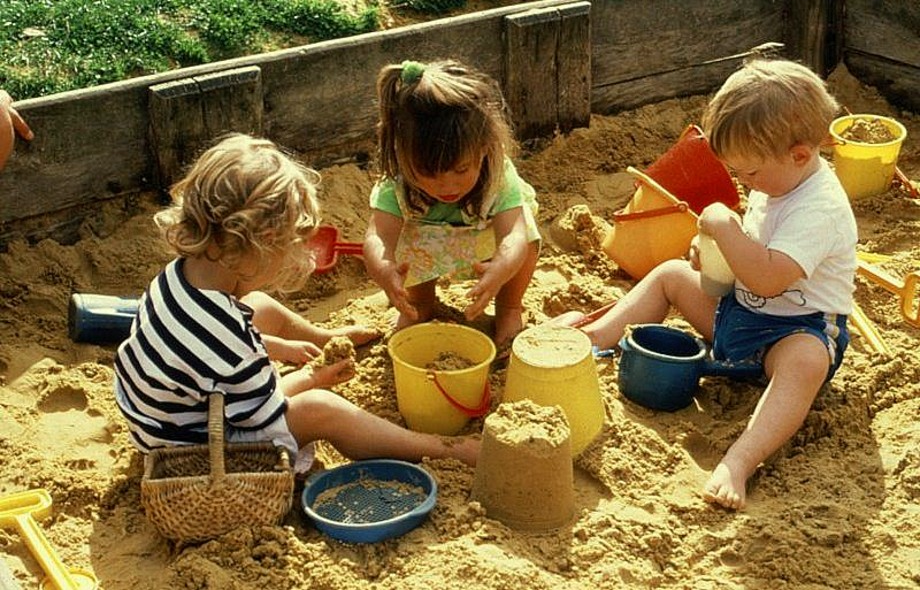            Освітня лінія «Особистість дитини»Модель здоров’язбережувальної компетенціїдитини старшого дошкільного вікуусвідомлює цінність здоров'я, його значення для повноцінної життєдіяльності;володіє елементарними знаннями про основні чинники збереження здоров'я;розуміє значення рухової діяльності, загартування, щоденної ранкової гімнастики, плавання, масажу, правильного харчування, гігієни тіла для зміцнення здоров'я;  володіє найпростішими навичками загартування, проявляє до них інтерес; бере участь в оздоровчих та фізкультурно-розвивальних заходах;дотримується правил здоров’язбережувальної поведінки;знає про вплив основних природних чинників на стан здоров'я організму;визначає та правильно називає частини тіла та основні органи, їх функції;розуміє, що шкідливо, а що корисно для організму;позитивно ставиться до антропометрії, медичних обстежень, профщеплень;орієнтується в призначенні органів чуття, дотримується правил їх охорони;усвідомлює різні етапи життєвого шляху людини – народження, дитинство, юність, зрілість, старість;має елементарне уявлення про статеву належність, орієнтується в ознаках своєї статі, з повагою ставиться до протилежної статі;знає правила безпечного перебування вдома, в дошкільному закладі, на вулиці, на воді, на льоду, на ігровому та спортивному майданчиках;орієнтується в правилах поводження з незнайомими предметами та речовинами;знає правила пожежної та електробезпеки, номер виклику пожежної служби 101;знає та дотримується правил дорожнього руху, користування транспортом, називає основні дорожні знаки;знає правила поведінки у критичній ситуації, номери виклику міліції - 102, швидкої допомоги - 103, газової служби - 104;розрізняє ознаки здоров'я та нездоров’я – хвороби; орієнтується в показниках здоров'я та ознаках захворювання;знає про існування різних захворювань, співчуває хворим одноліткам;називає основні продукти харчування, відрізняє корисну їжу від шкідливої;називає основні корисні напої, знає про їх значення для організму;розуміє значення води для здоров'я, орієнтується в ознаках спраги та голоду;дотримується розпорядку дня та культури харчування;самостійно користується основними індивідуальними гігієнічними засобами та предметами догляду за тілом;виконує комплекс вправ для запобігання порушенням постави та плоскостопості;володіє основними рухами (ходьбою, бігом, стрибками, метанням, киданням, повзанням, лазінням), виконує загальнорозвивальні вправи з предметами та без них з різних вихідних положень, докладає вольових зусиль у руховій діяльності;диференціює поняття «безпечне», «небезпечне»; дотримується правил безпеки життєдіяльності.Модель особистісно-оцінної компетенціїдитини старшого дошкільного вікуздійснює елементарні мисленнєві дії (аналіз, порівняння, узагальнення);має свої уподобання, прихильності, інтереси; знає, чого хоче (не хоче); може обґрунтувати своє ставлення, пояснити свою думку;орієнтується в основних емоціях і почуттях; диференціює добро і зло;адекватно реагує на різні життєві ситуації, намагається стримувати негативні емоції; співвідносить характер емоційної поведінки з її наслідками для тих, хто поряд; передає свої почуття мімікою, жестами, словами;передбачає результати своєї діяльності, знає їх значення для себе та інших; усвідомлює свою відповідальність за вчинене;здатна досягати поставленої мети;має певну думку про себе, може сформувати узагальнене судження про себе;розуміє, що власне ім’я вказує  на її індивідуальність, статеву належність; радіє своєму імені, усвідомлює, що прізвище та ім’я  по батькові вказують на належність роду, своєї родини, з її традиціями та звичаями;порівнює себе з іншими; співвідносить свої домагання з можливостями, успіхами та невдачами;орієнтується у власних чеснотах і вадах, проявляє самоповагу, елементарну гідність, впевненість у своїх можливостях;усвідомлює і переживає своє минуле та сьогодення, орієнтується у майбутньому, пов’язує з ним свої елементарні плани; може назвати основні ознаки різних вікових періодів (дитинство, юність, зрілість, старість);пов’язує із сьогоденням і майбутнім переважно позитивні зміни та події;розуміє, що самовихваляння є негативним проявом, який зачіпає гідність інших;орієнтується у своїх основних правах і обов’язках, усвідомлює їх значення та відмінності;здатна до самооцінки, довільної регуляції власної поведінки в різних життєвих ситуаціях.          Освітня лінія «Дитина в соціумі»Модель родинно-побутової компетенції                    дитини старшого дошкільного вікуусвідомлює зміст понять «сім’я», «сімейні традиції», «рід», «родина»;знає про сімейні обов’язки кожного члена сім’ї;поважає та шанобливо ставиться до кожного члена сім’ї;розуміє, що батьки – найрідніші люди, які доглядають та виховують своїх дітей, ставляться до них з любов’ю, повагою і турботою;знає, що рідні брати і сестри – це діти, народжені одними батьками;дбає про рідних братів-сестер, дослухається до старших, опікується молодшими;знає, що бабуся і дідусь – це батьки тата чи мами, шанобливо ставиться до них, піклується про їхнє здоров'я;дотримується правил сімейного співжиття, намагається виконувати свої обов’язки, підтримувати порядок у помешканні;співчуває хворим членам родини, надає посильну допомогу;знає, що родина об’єднує всіх родичів матері і батька;проявляє інтерес до спільних родинних справ, свят, зустрічей, фото - та фільмотек;бере участь у складанні історії роду, веденні родовідного дерева;помічає зовнішню та внутрішню схожість і несхожість з рідними;проявляє чуйність та уважність, прагне бути причетною до спільних турбот і проблем сім’ї;вміє підтримувати доброзичливі, дружні, довірчі стосунки у родинному колі, проявляти любов і турботу про рідних та близьких.Модель соціально-комунікативної компетенціїдитини старшого дошкільного вікувирізняє знайомих людей серед дорослих і дітей (друзі, товариші, сусіди, співробітники батьків, працівники дошкільного закладу тощо), привітно вітається, проявляє готовність і здатність доброзичливо спілкуватися з ними;вміє вислухати, відповісти на запитання, відгукнутися на прохання, пропозицію;відкрита для контактів з дорослими людьми різного віку, статі національності, соціального статусу;розуміє, що дорослі люди володіють професіями, працюють, мають свої сім’ї, виховують дітей та турбуються про своїх батьків;шанобливо ставиться до людей похилого віку;розуміє, що чужі – це люди, які між собою не знайомі (перехожі на вулиці, пасажири у транспорті, відвідувачі магазину, глядачі театру тощо); поводиться з ними обережно, стримано, чемно;у разі небезпеки (загубилася у натовпі, заблукала в магазині чи іншому людному місці) може звернутися по допомогу до незнайомої людини (водія, контролера, охоронця магазину, міліціонера тощо);виконує елементарні правила самозбереження: не бере від незнайомців солодощі, іграшки, не зваблюється пропозицією покататися на машині, не розповідає чужим про себе, свою сім’ю, родину, місце проживання тощо;здатна знаходити контакт з різними за віком дітьми, взаємодіяти і спілкуватися;прагне брати участь у спільній справі (грі, продуктивній діяльності), ділиться своїм досвідом, прагне бути корисною;володіє правилами поведінки у грі і в конфліктній ситуації;може визнати свою провину, поступитися власними інтересами;знає та використовує правила мовленнєвого етикету;знає, що група – це об’єднання багатьох дітей чи дорослих; обізнана з віковими групами дітей в дитячому садку (молодша, середня, старша);розуміє, що дружба – це прояв взаємної довіри, відданості, поваги між людьми; дружбою треба дорожити, а друга берегти; відповідно будує стосунки з однолітками;має уявлення про державу, її символи, народ, національні особливості українців; орієнтується в тому, що кожна країна має свою територію, на якій проживають люди з різним кольором шкіри, волосся, розрізом очей тощо; вони мають свою культуру, звичаї, мову; розуміє поняття людство, народ, нація;розуміє, що всі народи світу хочуть жити в мирі і мати щасливе життя;обізнана з різними соціальними ролями людей (знайомі, незнайомі, свої, чужі, діти, дорослі, жінки, чоловіки, дівчатка, хлопчики, молоді люди, літні люди тощо); вміє дотримуватися морально-етичних норм спілкування з ними, обирати відповідні способи спілкування у різних життєвих ситуаціях, співпереживати, співчувати, допомагати іншим тощо;дотримується норм спілкування; має сформовані уявлення про доброту, гуманність, щирість, чуйність, чесність, справедливість як важливі риси людини.Освітня лінія «Дитина в природному довкіллі»Модель природничо-екологічної компетенціїдитини старшого дошкільного вікумає загальне уявлення про життя людей на планеті Земля, яка має форму кулі (глобус) та складається з повітря, суші (материки, острови) і води (океани, моря, річки, озера);знає про значення повітря для всього живого на Землі  (людей, тварин, рослин); розрізняє ознаки повітря (холодне, тепле, гаряче, вологе, сухе); усвідомлює, що вітер – це рух повітря; він може бути сильний, слабкий, поривчастий, корисний і шкідливий;має уявлення про сушу – тверду поверхню, яка має різну форму (рівнини, пагорби, гори, яри); має уявлення про грунт – родючий шар поверхні Землі; корисні копалини, які знаходяться в надрах Землі (вугілля, газ, нафта, каміння, глина тощо) та їх значення для людини;розуміє значення води та поживних речовин для життя рослин, тварин, людей; знає, що її використовують для вироблення енергії для освітлення та опалення будівель, господарських побутових потреб, проведення гігієнічних процедур тощо; знає, що вода знаходиться у річках, озерах, морях, океанах, льодовиках та під землею; в океанах та морях вода солона, а в озерах та річках прісна;розрізняє стани води (рідкий, твердий, газоподібний – пара);має уявлення про посуху, що є наслідком відсутності дощів на певній території впродовж тривалого часу і призводить до висихання грунту, загибелі рослин, ускладнення життя та харчування людей і тварин;має уявлення про природні явища на Землі та сезонні зміни в природі (стан погоди, рослин, поведінка тварин); називає всі пори року, їхні прикмети, характерні ознаки; вміє вести календар погоди і природи;знає, що хмари рухає вітер, а хмарне небо віщує зміну погоди ( з хмар вода випадає дощем, зливами, градом);знає, що зливи супроводжуються вітром, блискавками, громом, а після грози може з’явитися веселка; вміє безпечно поводитися під час грози;розуміє, що град – це льодові кульки, які можуть зашкодити рослинам, тваринам, людям, будівлям; блискавка може бути небезпечною для людей, тварин;знає, що взимку з хмар випадає сніг, називає його властивості (сухий, вологий, холодний, пухкий, крихкий, липкий, м’який, пористий); розуміє значення снігового покриву для рослин і тварин; має уявлення про заметіль, хуртовину, ожеледицю, їхній вплив на стан природи;знає, що навесні річки можуть виходити з берегів через стрімке танення снігу та криги;вміє правильно одягатися та безпечно поводитися під час несприятливої зимової погоди;має уявлення про шторм (буря на морі чи океані), що супроводжується сильним поривчастим вітром, високими хвилями;орієнтується в основних властивостях вогню – корисних (зігріває, допомагає приготувати їжу) та небезпечних (швидко поширюється і знищує все на своєму шляху); знає, що пожежу може спричинити блискавка чи необережне поводження людини з вогнем (багаття в лісі, несправні побутові прилади тощо);володіє елементарними навичками правильного поводження з вогнем;має елементарні уявлення про землетрус – коливання поверхні Землі різної сили (слабке, сильне), яке може зруйнувати споруди, спричинити загибель людей;має уявлення про те, що виверження вулканів супроводжується викидом на поверхню Землі попелу та розпеченої лави;розрізняє і називає найпоширеніші у своїй місцевості: дерева, кущі, трави, дикорослі і культурні рослини, ягоди, гриби;має уявлення про лікарські рослини, їх лікувальні властивості;знає будову рослин, їх значення у житті людей і тварин; усвідомлює, що потрібно для їх росту (світло, вода, поживний грунт); разом з дорослим вирощує рослини і доглядає за ними; орієнтується в тому, що рослини живуть у природному та спеціально створеному середовищі (оранжереї, теплиці, ботанічні сади);розрізняє найпоширеніші їстівні та отруйні гриби, ягоди, дотримується правил безпеки щодо них;розрізняє і називає найпоширеніших тварин: молюсків, павуків, комах, риб, земноводних, плазунів, птахів, звірів;орієнтується в особливостях зовнішньої будови тварин, їх живлення, пересування, захисту, поведінки; знає місце їхнього існування (ліси, луки, водойми, степи, гори, ставки, акваріуми), облаштування житла, значення в природі та житті людей; разом з дорослими вміє доглядати тварин; знає про корисні та шкідливі для здоров'я людини та господарювання рослини і тварини;розуміє, що природне довкілля змінюється внаслідок людської діяльності; має уявлення, що люди здійснюють природоохоронні заходи  для збереження  та відновлення рослин і тварин, які зникають;має уявлення про Всесвіт – це безліч зірок, планет та може назвати деякі з них;має елементарні знання про Сонячну систему, в центрі якої є Сонце – джерело світла і тепла; має уявлення, що Земля робить один оберт навколо Сонця за рік, внаслідок чого по різному освітлюється і нагрівається сонячними променями, що зумовлює сезонні зміни;знає, що Місяць – супутник Землі, що має форму кулі і його добре видно у вечірні і нічні години;знає, що побачити зорі, планети, Місяць можна за допомогою телескопів; володіє елементарною інформацією про можливості вивчення Всесвіту за допомогою супутників, космічних кораблів, станцій;знає про необхідність дотримання людиною правил доцільного природо-користування, чистоти природного довкілля, ощадного використання природних багатств.Освітня лінія «Мовлення дитини»Модель мовленнєвої компетенції дитини                                                        старшого дошкільного вікуфонетична компетенція:чітко вимовляє всі звуки рідної мови, розрізняє близькі та схожі звуки до орфоепічних норм; має розвинений фонематичний слух, що дає змогу диференціювати фонеми, темп та гучність мовлення, наголос;оволодіває мовними та немовними засобами виразності (міміка, жести тощо);здійснює звуковий аналіз слів; розрізняє голосні, приголосні, тверді, м’які звуки, наголос у словах; розрізняє слова: «звук», «буква», «слово», «склад», «речення»;складає речення, виділяє послідовність слів у реченні, складів та звуків у словах.лексична компетенція:оперує узагальнювальними словами різного порядку (овочі, меблі, одяг тощо);називає ознаки, якості, властивості предметів, явищ, подій;вживає слова різної складності, синоніми, антоніми, епітети, метафори, багатозначні слова, фразеологічні звороти;знає прислів’я, приказки, утішки, загадки, скоромовки;володіє формами мовленнєвого етикету (привітання, прохання, вибачення, подяка та ін.); легко спілкується з дорослими та дітьми;має збалансований словниковий запас.граматична компетенція:вживає (неусвідомлено) граматичні форми рідної мови згідно із нормами граматики (рід,число, відмінок, дієвідміна, кличний відмінок тощо);узгоджує слова у словосполученнях і реченнях згідно з мовними нормами; створює нові слова (за допомогою суфіксів, префіксів, споріднені і однокореневі);вживає різні за складністю типи речень (прості, складні, складнопідрядні, складносурядні).діалогічна компетенція:ініціює та підтримує розпочату розмову в різних ситуаціях;відповідає на запитання і звертається із запитаннями;дотримується правил мовленнєвої поведінки та мовленнєвого етикету;ввічливо ставиться до співрозмовника, враховує його емоційний стан.монологічна компетенція:складає різні види розповідей: описові, сюжетні, творчі (розповіді – роздуми, етюди повідомлення та ін.); переказує художні тексти;висловлює зв’язні самостійні оцінні судження стосовно різних явищ, подій, поведінки людей, персонажів літературних творів;володіє навичками розгорнутого, послідовного, логічного, зв’язного мовлення.мовленнєва компетенція:адекватно і доречно спілкується рідною мовою в різних життєвих ситуаціях, використовуючи  як мовні, так і немовні та інтонаційні засоби виразності, форми ввічливості; стежить за своїм мовленням та  інших, виправляє помилки.комунікативна компетенція: вдається до комплексного застосування мовних і немовних засобів з метою комунікації в конкретних соціально-побутових ситуаціях; проявляє ініціативність, стриманість у спілкуванні, культуру мовленнєвої комунікації.Освітня лінія «Дитина в сенсорно-пізнавальному просторі»Модель сенсорно-пізнавальної компетенції дитини                                                          старшого дошкільного вікузнає назву сенсорних еталонів: колір, форма, величина (їх види, ознаки, властивості);називає кольори та їх відтінки (червоний, зелений, синій, жовтий, коричневий,  голубий,  салатовий,  фіолетовий,  оранжевий,  рожевий, чорний, білий, сірий);розрізняє і називає геометричні фігури: об’ємні (куля, куб, циліндр, конус, піраміда тощо), площинні (квадрат, круг, трикутник, прямокутник, ромб, овал, багатокутник тощо);вміє порівнювати предмети за кольором, формою, величиною; виділяє в них схожі та відмінні ознаки;розрізняє і називає властивості та якості предметів (гладкий, шорсткий, м’який, твердий, металевий, дерев’яний, скляний, пластмасовий, бавовняний, теплий, холодний тощо);класифікує предмети та їх сукупності за кількісними та якісними ознаками; оперує назвами множин (посуд, іграшки, одяг, взуття, тварини, рослини, меблі, книги тощо);вміє будувати ряд об’єктів та предметів у порядку зростання чи зменшення певної ознаки (високий – вищий – найвищий, найвищий – нижчий – найнижчий; низький – вищий – найвищий, високий – нижчий – найнижчий та ін.) та за їх розміщенням (далеко – ближче – найближче, близько – дальше – найдальше, найдальше – ближче – найближче; високо – вище – найвище; низько – вище – найвище; найвище – нижче - найнижче);орієнтується в просторі, визначає своє місцезнаходження відносно об’єктів та предметів (далеко – близько, вгорі – внизу, ліворуч – праворуч, вперед – назад, попереду – позаду, зверху – знизу; всередині, біля, під, над тощо);орієнтується у часі, позначає словами сенсорні еталони часу (вчора, сьогодні, завтра, раніше, пізніше, скоро тощо);орієнтується в зошиті, на аркуші паперу та книги;встановлює причинно-наслідкові зв’язки між явищами природи та в соціальному довкіллі; виявляє інтерес до довкілля та самої себе;спостережлива, кмітлива, допитлива, робить спроби самостійно дійти висновків, радіє зі своїх відкриттів; може докладати розумових зусиль;планує свою пізнавальну діяльність; в разі необхідності може змінювати свої плани і поведінку; виявляє інтерес до дослідницько-пошукової діяльності;працює з моделями, схемами, умовно-символічними зображеннями.Модель математичної компетенції дитини                                                        старшого дошкільного вікумає уявлення про натуральний ряд чисел, усвідомлює зміст понять: «число», «цифра», «лічба», «рахунок»;лічить в межах 10 в прямому та зворотному порядку,  від заданого числа, вживає кількісні та порядкові числівники;знає цифри від «0» до «9», співвідносить їх з відповідною кількістю предметів;має уявлення про склад числа з одиниць та двох менших (у межах 10), визначає суміжні числа;встановлює числову рівність, нерівність, визначає відношення «на скільки більше?», «на скільки менше?», «порівну», «стільки ж», на 1/2 одиниці більше/менше;знає знаки «плюс» (+), «мінус» (-), «дорівнює» (=), співвідносить їх з діями додавання і віднімання;обізнана із структурою арифметичної задачі, вміє розв’язувати задачі та приклади на додавання та віднімання в межах 10;порівнює предмети за висотою, шириною, довжиною, товщиною, вагою, загальною величиною, класифікує їх за цими ознаками;володіє знаннями про основні одиниці вимірювання різних величин: довжини (сантиметр, метр), маси (кілограм), об’єму (літр); має навички вимірювання умовною міркою;розпізнає геометричні фігури, знає їхні назви, властивості (площинні: круг, овал, трикутник, квадрат, прямокутник, багатокутник; об’ємні: куля, куб, циліндр, конус); знаходить подібні форми у навколишніх предметах; вміє складати орнаменти, малюнки з використанням геометричних фігур, різних за величиною, формою, кольором;орієнтується у розташуванні предметів і об’єктів у просторі (близько, далеко, ліворуч, праворуч, посередині, вгорі, внизу, попереду, позаду, під, над, біля); визначає відстань, вживаючи поняття: далеко – близько, поруч – далі;визначає розташування предметів відносно себе і будь-якого предмета; орієнтується на площині аркуша паперу, книжки;визначає, встановлює часову послідовність подій, вживає слова «вчора», «сьогодні», «завтра», «раніше», «пізніше», «зараз», «спочатку», «тепер», «давно», «скоро»;володіє часовими поняттями (на світанку, в сутінках, опівдні, опівночі, доба, тиждень, місяць, рік);знає частини доби (ранок, день, вечір, ніч), тиждень (назви днів тижня, їх послідовність), місяці (назви 12 місяців), пори року;орієнтується у часі за допомогою календаря та годинника, визначає час за годинником, знає що година складається з хвилин; тривалість години, хвилини, секунди;володіє прийомами узагальнення, класифікації, порівняння, зіставлення; застосовує логіко-математичні вміння в повсякденному житті.Освітня лінія «Гра дитини»Модель ігрової компетенції дитини старшого дошкільного вікупроявляє інтерес до ігрової діяльності, радіє можливості пограти;використовує власний досвід для створення ігрових задумів, реалізує в них свої пізнавальні, соціальні, моральні, етичні потреби;у грі відтворює знання про моральні уявлення, задовольняє інтерес до навколишнього, творчо відображає діяльність, взаємини дорослих;бере участь у різних видах ігор (сюжетних, конструкторсько-будівельних, режисерських, театралізованих, дидактичних, словесних, рухливих зі співом і діалогом, інтелектуальних, українських народних); знає їхні характерні особливості;грається на самоті, об’єднується з однолітками для втілення ігрового задуму; охоче грається разом з дітьми або дорослими, вміє налагоджувати партнерські стосунки; зважає на думку інших, радіє спільному успіху;дотримується рольових способів поведінки, норм та етикету спілкування;здатна урізноманітнювати ігровий сюжет (відображати події з особистого життя, людей з найближчого оточення); може виконувати роль за себе та іншого персонажа (реального чи уявного);вносить зміни у перебіг знайомої гри з правилами (ускладнення, варіації основних дій і правил, збільшення або зменшення кількості учасників, заміна ігрової атрибутики тощо); контролює виконання правил усіма учасниками гри;проявляє самостійність у виборі гри, раціонально використовує предметно-ігрове середовище для реалізації ігрових задумів;вміє планомірно розглядати  предмети і споруди, помічати їхні співвідношення за розмірами, формами, розташуванням; грає з різними конструкторами (зокрема LEGO), природним і штучним матеріалами;створює власні роботи за зразком, умовою, задумом; добирає необхідний матеріал, деталі; застосовує різні способи створення будівлі та елементи оздоблення;вміє послідовно і злагоджено діяти з іншими учасниками гри; здатна аналізувати результати власної та спільної діяльності (гри);знає, впізнає і називає різні види іграшок (образні іграшки; іграшки, що відображають тварин і птахів; сенсорно-дидактичні; українські народні; конструктивно-будівельні; спортивні; іграшки-саморобки; настільно-друковані);використовує в іграх різноманітні іграшки, предмети-замінники, атрибути, різні матеріали відповідно до призначення, змісту;бережливо ставиться до іграшок, підтримує порядок в ігровому куточку;усвідомлює, що в грі є обов’язки: діяти згідно з правилами, справедливо розподіляти ролі та іграшки, узгоджувати свої інтереси з іншими;самостійно визначається із сюжетом гри, засобами виразності, змістом ігрових дій, вибором іграшок; проявляє творчість, імпровізацію, пропонує оригінальні ідеї для поліпшення гри; обирає для гри безпечне місце та атрибути.Освітня лінія «Дитина у світі культури»Модель предметно-практичної компетенціїдитини  старшого дошкільного вікуоперує поняттям «житло», має уявлення про традиційне українське житло;розрізняє інтер’єри міської квартири та сільської оселі (хати);розуміє роль житла в житті людини, взаємозв’язок між потребами людини в теплі, світлі, воді та функціонуванням різних технічних комунікацій і відповідних установ;цінує атмосферу рідної домівки; усвідомлює, що затишок і порядок в оселі залежать від мешканців; самостійно впорядковує свої власні речі, іграшки тощо;усвідомлює, що для життя людини потрібні предмети побуту і вжитку;оперує узагальнювальними поняттями: «меблі», «білизна», «побутові прилади», «посуд», «знаряддя праці» тощо;називає основні технічні засоби та побутове приладдя, що використовується в домашньому господарстві; знає правила користування та безпечного поводження з ними; знаходить в предметному довкіллі знайоме і незнайоме; визначає схоже і відмінне, безпечне і небезпечне; цінує сімейні реліквії, отримані в спадщину;називає домашню адресу (населений пункт, вулиця, номери будинку, квартири);знає назви вулиць, прилеглих до її будинку; визначає місцезнаходження дитячого садка, школи, магазину, аптеки, поліклініки, стадіону, пояснює, як до них дістатися;знає, що вулиця поділяється на проїзну та пішохідну частини; обізнана з правилами дорожнього руху та керується ними;називає різні види транспорту, їхнє призначення, характерні особливості;має елементарні знання про виробництво різних предметів ужитку, технічних приладів та знарядь, засобів пересування та зв’язку, продуктів харчування, гігієни, оперує їхніми назвами;проявляє ціннісне ставлення до результатів людської праці, розуміє її необхідність і мотивацію, зв'язок з життєвими потребами, станом здоров'я;обізнана з працею дорослих; знає і називає багато професій у різних сферах діяльності людини;охоче займається предметно-практичною діяльністю, активно долучається до самообслуговування, праці в природі, господарсько-побутової праці, трудових доручень; дістає задоволення від колективної праці; прагне довести розпочату справу до завершення;вміє визначати мету, завдання та прогнозувати кінцевий результат праці, узго-джувати власні дії з діями партнерів; добирати прийоми роботи, знаряддя праці, матеріали; обізнана з властивостями матеріалів, технологією їх використання;намагається відійти від зразка, проявляє фантазію, винахідливість; здатна оцінити результат своєї роботи та роботи однолітків, виправити помилки; бережно ставиться до рукотворних виробів (власних та інших дітей);дотримується правил безпечної діяльності;володіє елементарними економічними поняттями; має уявлення про ощадливе ведення домашнього господарства; ощадливо ставитися до речей, грошей;розрізняє соціальні ролі: «покупець», «продавець»; поняття «гроші», «товар», «заощадливий», «недбайливий»;використовує різні предмети за призначенням; бережливо до них ставиться, дотримується умов догляду за ними та зберігання.  Модель художньо-продуктивної компетенції                            дитини старшого дошкільного вікусприймає та усвідомлює мистецтво як результат творчої діяльності людини;сприймає твір мистецтва (образотворчого, музичного, танцювального, театраль-ного, літературного) цілісно, елементарно аналізує засоби художньої виразності;яскравість образу пов’язує з кольором, формою, пропорціями, звуками, ритмами, динамікою, темпами, рухами, мімікою, жестами, римами, монологами, діалогами; проявляє ціннісне ставлення до українських мистецьких традицій, фольклору, творів художників, композиторів, музикантів, письменників; творчості співаків, танцюристів, режисерів, акторів;називає прізвища, твори улюблених вітчизняних та зарубіжних митців, пригадує їхній зміст, порівнює твори;вирізняє українське декоративно-прикладне мистецтво (петриківське, василь-ківське, київське, опішнянське, косівське, ужгородське), своєрідність українських пісенних жанрів (колискові, колядки, щедрівки, заклички), музично-танцювальних (гопак, гуцулка, полька, коломийка, хоровод); виокремлює жанри народного, класичного і сучасного вітчизняного та світового мистецтва: портрет, пейзаж, натюрморт, побутовий; пісню, марш, танець; спектакль у ляльковому, музично-драматичному, балетному театрі; казку, вірш, оповідання;проявляє інтерес до різних видів візуального мистецтва: декоративно-прикладного, живопису, графіки, скульптури, архітектури, дизайну;відображає власні життєві враження, почуття, навички в образотворчій діяльності: малюванні, ліпленні, аплікації, конструюванні;володіє технічними прийомами роботи з різними матеріалами, елементарною художньою майстерністю; створює образи різними засобами і техніками, творчо застосовує виражальні можливості лінії, кольору, композиції, ритму та реалізації творчого задуму; застосовує дизайнерські вміння у грі та побуті; фантазує, експе-риментує, змішуючи кольори, вигадуючи оригінальну композицію, змінюючи та створюючи нові форми;має уявлення про вокальну та інструментальну музику, основні музичні жанри (пісню, марш, танець); охоче слухає та оцінює музичні твори; виразно співає дитячі пісні; володіє елементарною технікою виконання хороводів, танців, музичних ігор, рухів; відтворює на дитячих музичних інструментах прості ритмічні мелодії;має досвід індивідуального та колективного виконання твору; творчо співпрацює з дітьми і дорослими заради успіху в музично-театралізованих розвагах і святах;орієнтується в основних видах театрального мистецтва; виражає особисту пози-цію, має інтегровані навички перевтілення у сценічний образ (позитивний, нега-тивний), створює його за допомогою експресивних засобів (мовлення, міміки, жестів, рухів, музики, танців, співів); запам’ятовує сюжетну послідовність спектаклю, своєчасно включається в дію;  творчо застосовує художньо-мовленнєвий і музично-пластично-пісенний досвід у театралізації гри, сценки, самостійно вигаданої казки, творів інших літературних жанрів;цілісно відтворює зміст поетичного та прозового творів; виражає особисту позицію; вирізняє зачин, основну частину, кінцівку, повтори в казці, оповіданні;уміє декламувати вірші напам’ять, переказувати українські народні казки,  застосовувати усну народну творчість в іграх, інсценуванні, розвагах, фольклорних святах; вдається до римування, словотворчості, змінює і продовжує казки, оповідання, надаючи їм гуманного змісту; має навички образного мовлення.